Kleinwächter, WolfgangExpressed interest. I cannot find his SOI in my inbox.Dear Farzaneh: Here is my SOI for the travel slot to the intersessional on week 13 feb. in Iceland.I have an small enterprise  you can see at www.veraquintana.net from almost 27 years ago, and know the commercial life also. I founded the ecuadorian chamber of electronic commerce and have been actively participating in the WTO and UN forums on trade and commercial aspects. I was a panelist in the WTO conference of the milleniun invited for the ICC in 2000.Before of my non commercial focus, I was the executive president and also the president of the board of the ecuadorian national telecommunication enterprise with more than 3000 employees under me and more than 300 USD million annual budget.I collaborate with the ecuadorian government in the Free Trade Area Agreement that was between USA and LAC countries some years ago, for more than 4 years and also participate in the negotiations of the Free Trade Agreement between Ecuador and USA, and until some weeks ago in the commerce agreement between Ecuador and Europe that our gov sign some days ago, as a consulting and mediation actor.I have an expertise on electronic commerce, digital economy and legal framework also as the co author of the electronic commerce, electronic signature and electronic data bill in Ecuador. I have experience also in electronic customs as consulting in LAC and in e-invoices a project we develop for the region with SELA the economic organization for LAC www.sela.org There you can find my work as consulting.I understand very well the commerce side, and the non commerce also because all the time I believe in associative organizations to make strong the small business.Hope to get your attention and please just ask me if need some more info. O course I have more but this suppose to be a brief SOI :) You can google me as Carlos Vera Quintana and will see several additional projects.. Thank you
Carlos VeraEcuadorMatt Shears HiI wish to be given travel support because...I can work across the houses; I have extensively contributed the CCWGs for WS1 and now in the WS2 work groups; I am involved as Vice Chair of the PC; I am a good and substantive contributor to the work of the SG and C; I have been involved in the GNSO futures and bylaws DT work; and, importantly, I believe in the value of having intersessionals and gathering with our house colleagues.My CV is attached.MatthewHi Farzi,I would like to apply to attend the intercessional on the basis of discussing both the role of the CSC liason and how the NCSG and the CSG want that role to function going forward over the 2/3 years (Also a decision that needs to be made) of my current appointment. This role is critical for the NCSG as the CSC replaces the NTIA in many functions and will be a critical part of NCSGs position in the community going forward.I would also like to speak on the SSR2 review team and the NCSGs goals and involvement in the review team, again given the new bylaws this review team will be critical to ensuring that the NCSG fulfils its role in securing the security of the internet.These two roles are ones that are not only critical to the NCSG but span responsibility over the whole NCPH and thus I feel that the intercessional is a key venue to discuss these two items.-James Ayden Hi Farzi,

Unfortunately I only just saw this message — I appreciate it is now past 12:00 PM UTC [I forgot what time zone Mexico was in!], but I would like to briefly express my interest in participating in the forthcoming Intersessional. 

Since I joined the NCUC community last year, I have made efforts to become more and more involved in the work of the NCUC and the NCSG. I am currently participating actively in the Next Generation Registration Directory Service Policy Development Process working group, and observe the New gTLD Subsequent Procedures working group, and the Cross-Community Working Group on Internet Governance. I am also looking to contribute productively to the forthcoming WHOIS Review, if I am chosen to serve on this review team.

I have not attended an Intersessional before, but given the substantial amount of policy work that the NCUC and the NCSG will need to embark upon over the coming 12 months, I believe it would be helpful to be able to participate in this conversation face-to-face and to share my suggestions - and to listen to the suggestions of others - as to appropriate strategies, and courses of action so that efforts are not duplicated nor wasted.

Given the importance of the policy discussions which we need to have, if I am not chosen to receive a travel slot, I still intend on participating in the Intersessional remotely.

Thanks for your consideration!

Best wishes,Ayden Férdelinelinkedin.com/in/ferdeline8 Dec (1 day ago)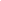 02:30 (14 hours ago)